APDA MA 2021 COMMUNITY GRANT PROGRAM 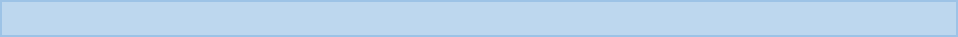 The Opportunity:The American Parkinson Disease Association Massachusetts Chapter’s Grant Program’s goal is to increase access and affordability of Wellness programs, Support Groups and Educational initiatives for people with Parkinson Disease within Massachusetts.  Our intent is to reach as many individuals from the PD community as possible throughout the state with quality programming.  While we focus on the above-mentioned initiatives, the APDA reserves the right to consider programs outside of their focus.All Rock Steady Boxing grant requesters must first make sure they comply with our requirements specified in our “2020 APDA MA Rock Steady Boxing Guidelines” as posted on our website. Grant approval is subject to funds available.  Grant Composition:A typical grant amount is $500 - $4000 for a full-year program.Allowable Costs:Instructor feesFacility costs (rent if incurred)Prohibited Costs:Instructor training programs or licensing fees.Purchase or rental of equipment.Administrative fees such as advertising, printing, postage, depreciations and other overhead expenses.TravelSalary costs for staff who are already employed full time by their organization.SnacksAPDA MA’s Supporting Role with Your Program:By accepting a grant, you are also accepting the American Parkinson Disease Association Massachusetts chapter as a program supporter.  In addition to the financial contribution, as a supporter the APDA incurs additional costs relative to your program including administrative costs as well as program insurance costs required for all APDA programs and activities. (Please note, this insurance does NOT substitute for your program insurance.)  In addition, as a program supporter the APDA MA chapter will:make necessary connections and actively promote the program through all appropriate means, but you are ultimately responsible for its overall promotionshare relevant past program learnings to help your program achieve its maximum level of success Program Requirements:The APDA MA chapter requires: VISIBILITY: Recognition of the American Parkinson Disease Association Massachusetts Chapter as your program supporter in ALL media (online, print, tv radio) and that you publish the link to our website: www.apdaparkinson.org/ma. Please refer to our “APDA MA Communication Guidelines for Program Grant Recipients” document for further details.  EVALUATION: Within 30 days of the program conclusion you will provide the APDA MA chapter:a list of all participants with contact information – email, address, telephone. If HIPAA laws constrain you from sharing this information, please advise us in advance and we will work out an alternative solution.a post program summary evaluation measured against your pre-program success criteriaThe report should outline how the program went, how the funds were allocated, and the impact the program had on the Parkinson’s community.copies of your program participant evaluationscopies of any media that the event receivedPlease note, your compliance with the above requirements will impact consideration given on any subsequent grant requests.  For initial and subsequent grant requests, the APDA also expects to see efforts by the requester to eventually be partially or eventually fully self-sustainable.Application & Notification ProcessPlease plan accordingly:Grant requests are ONLY accepted two times a year and must be received by: January 8, 2021TBD June 2020Funds are NOT RETROACTIVE and only cover services AFTER the date on your letter of acceptance.If your program will run multiple times within the 12 months following your submission, please submit for all sessions on one application.All applications must be completed in full and include a detailed budget.  An incomplete application will not be reviewed.The APDA MA chapter will evaluate and get back to you with a decision in approximately 45 days.Once approved it will take an additional 3-4 weeks until you will receive the funding.  During this time, please make sure you send back a signed copy of the program’s MOU (Memorandum of Understanding).  No checks will be disbursed without prior receipt of the signed MOU and a copy of your W9.  Submit the fully completed form to the APDA MA Chapter via fax, email or mail at: APDA MA Chapter72 East Concord Street, C3Boston, MA 02118Fax: (617) 638-7758	apdama@apdaparkinson.orgFor questions, please call (800) 651-8466 or email apdama@apdaparkinson.org.Background Information Mission StatementEvery day, we provide the support, education, and research that will help everyone impacted by Parkinson’s disease live life to the fullest.The American Parkinson Disease Association (APDA) is the largest grassroots network dedicated to fighting Parkinson’s disease (PD) and works tirelessly to assist the more than 1 million Americans with PD live life to the fullest in the face of this chronic, neurological disorder. Founded in 1961, APDA has raised and invested more than $185 million to provide outstanding patient services and educational programs, elevate public awareness about the disease, and support research designed to unlock the mysteries of PD and ultimately put an end to this disease.American Parkinson Disease Association MA Chapter 2020 Community Grant ApplicationPLEASE COMPLETE THIS FORM IN ITS ENTIRETY. If you have applied before, do not assume the review panel “knows” your program.  Each application MUST be completed thoroughly as if this is your first application.  Also make sure you DIRECTLY answer the questions.  An incomplete application will not be reviewed.Grant Program InformationBudget/Funding Information Please complete the budget worksheet at the end of this form.  (Refer to the “Grant Composition” section for all allowable and prohibited costs.)Check Information:Choose One:□ Make the grant check payable to the organization’s name.□ Make out the check payable to   ____________________________________   Please explain the name in relation to the programChoose One:□ Mail the check to organization’s mailing address provided on this application□ Mail the check to: Date request received:   					 Date Approved:Request Approved: Yes  /  No  				 Amount Approved:                                                                     Date:  _____/_____/_____                                                                                    Date:  _____/_____/_____                                                                                    Date:  _____/_____/_____               Name of Organization Name of Organization FEIN #Organization Website AddressOrganization Social MediaOrganization Social MediaTwitter: _____________________________________
Instagram: __________________________________
Facebook: __________________________________Twitter: _____________________________________
Instagram: __________________________________
Facebook: __________________________________Location and Complete Address Location and Complete Address Location and Complete Address Name of Grant Request ContactGrant Request Contact Co-Leader (if applicable)Grant Request Contact Co-Leader (if applicable)Email ContactEmail ContactEmail ContactPhone ContactPhone ContactPhone ContactWhat APDA MA events  has your group participated in these past two years?      Optimism Walk    Symposium   OtherIf other, please elaborate:  What APDA MA events  has your group participated in these past two years?      Optimism Walk    Symposium   OtherIf other, please elaborate:  What APDA MA events  has your group participated in these past two years?      Optimism Walk    Symposium   OtherIf other, please elaborate:  Mission/Purpose of Organization:  Mission/Purpose of Organization:  Mission/Purpose of Organization:  Grant Program NameGrant Program NameGrant Program NameBrief Description of the Proposed Grant Program:Brief Description of the Proposed Grant Program:Brief Description of the Proposed Grant Program:Frequency of Program/Event: (once, monthly, yearly):   Length of Each Session:Program Dates: (If your program is multiple sessions for the next 12 months, please include ALL dates and apply in one application REMINDER: Grants are NOT retroactive and no dates prior to the date of your letter of acceptance will be funded.)Program Location:  Expected number of:         Participants:                              Instructors:                                Assistants:   How will this program benefit the Parkinson community?Who is/are the instructor(s) and what, if any relevant certifications, qualifications do they bring to the program?If you are a first-time applicant and this is a grant for fitness, health or wellness, has the instructor(s) completed the APDA Parkinson’s Training for Fitness, Health and Wellness Professionals Certification?         Yes   or   NoIf yes, and you are awarded a grant, your MOU will require that all instructors take the online certification course, https://www.apdaparkinson.org/pd-fitness-training/ ,  and present the Certificate to the office.  How do you intend to measure the program’s success?Additional Information: Provide any additional information you feel would be beneficial for us to know.Amount of funding requested (an amount MUST be specified):     Have you requested funds from APDA MA before?If yes, please provide the amount, date and name of the program(s)/event(s) for which you previously 
received funding – ALL past grants must be noted.  If the APDA MA pays against invoice, please only provide a total sum by year, by program and/or by location. Please also include with this application a one-page summary of your most recent program, addressing the goals and objectives that you stated in your previous application.Will there be a fee for attendees?                                             How much?Are you requesting funds from any other source?  If yes, please identify name, source and amount.How will the program be sustained once the funding cycle is complete?GRANT BUDGET WORKSHEETPROGRAM NAME:GRANT BUDGET WORKSHEETPROGRAM NAME:GRANT BUDGET WORKSHEETPROGRAM NAME:GRANT AMOUNT REQUESTED (an amount MUST be specified):  __________________________GRANT AMOUNT REQUESTED (an amount MUST be specified):  __________________________GRANT AMOUNT REQUESTED (an amount MUST be specified):  __________________________GRANT AMOUNT REQUESTED (an amount MUST be specified):  __________________________GRANT AMOUNT REQUESTED (an amount MUST be specified):  __________________________YOUR BUDGET:YOUR BUDGET:YOUR BUDGET:EXAMPLE:        Room RentalEXAMPLE:        Room RentalEXAMPLE:        Room Rental$200TOTAL PROGRAM EXPENSETOTAL PROGRAM EXPENSETOTAL PROGRAM EXPENSE$AVERAGE COST PER PARTICIPANT* per SESSION(total program expense / average number of attendees)AVERAGE COST PER PARTICIPANT* per SESSION(total program expense / average number of attendees)AVERAGE COST PER PARTICIPANT* per SESSION(total program expense / average number of attendees)% of FUNDING FROM APDA MASSACHUSETTS GRANT (amount requested / total expense)   % of FUNDING FROM APDA MASSACHUSETTS GRANT (amount requested / total expense)   % of FUNDING FROM APDA MASSACHUSETTS GRANT (amount requested / total expense)   %For Programs You Will Host:For Programs You Will Host:For Programs You Will Host:Participant Fee:Participant Fee:Participant Fee:$ Estimated # of Participants*:Estimated # of Participants*:Estimated # of Participants*:Total Estimated Program Revenue:( Participant fee * Estimated # of Participants)Total Estimated Program Revenue:( Participant fee * Estimated # of Participants)Total Estimated Program Revenue:( Participant fee * Estimated # of Participants)$0* For past participants, please use an average number of attendees.  For new applicants, please use your targeted number of participants.* For past participants, please use an average number of attendees.  For new applicants, please use your targeted number of participants.* For past participants, please use an average number of attendees.  For new applicants, please use your targeted number of participants.* For past participants, please use an average number of attendees.  For new applicants, please use your targeted number of participants.* For past participants, please use an average number of attendees.  For new applicants, please use your targeted number of participants.